В последнем месяце лета проходят сразу три особенно почитаемых и любимых в народе праздника. Традиции августовских Спасов зародились еще в глубокой древности и соблюдаются ежегодно.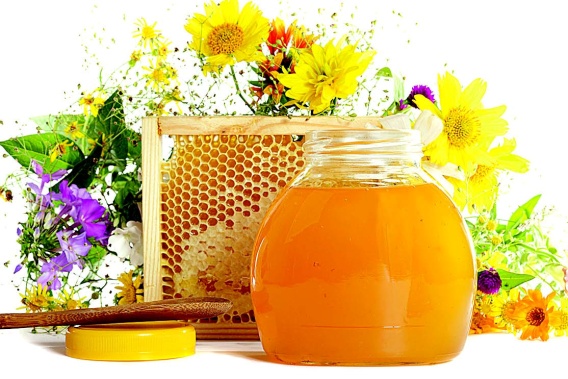                                И у нас в детском саду  прошли  праздники урожаев:  - Медовый спас,                                                    - Яблочный спас,                                                                                                         - Ореховый спас.В музыкальном зале была оформлена выставка поделок из природных материалов, овощей и фруктов.  Дети вместе с родителями сотворили настоящее чудо: ежики были сделаны из винограда и груш, зайцы - из капусты и кабачков, забавные гусеницы - из яблок и ягод рябины …В игровой программе принимали участие дети средних, старших и подготовительных групп. Радостное, праздничное настроение было у всех присутствующих. Звучали песни, урожайные частушки, дети водили хороводы и участвовали в различных состязаниях, познакомились с разными видами орехов и узнали их характерные особенности. А в заключение праздника, Скоморохи угостили детей сочными яблоками.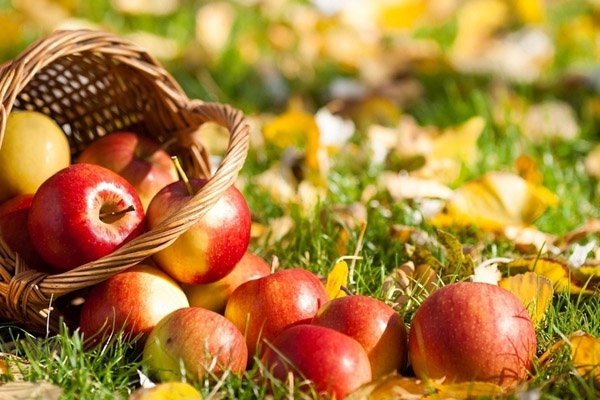 Музыкальный руководитель Цагельник Л.В.